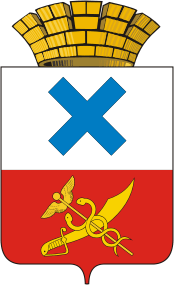 ПОСТАНОВЛЕНИЕ администрации Муниципального образованиягород Ирбитот 30 апреля 2019 года  № 576 - ПА г. Ирбит	Об утверждении административного регламента предоставления муниципальной услуги «Признание молодых семей нуждающимися в улучшении жилищных условий»В соответствии с Федеральным законом от 06 октября 2003 года № 131-ФЗ «Об общих принципах организации местного самоуправления в Российской Федерации», Федеральным законом от 27 июля 2010 года № 210-ФЗ «Об организации предоставления государственных и муниципальных услуг», Постановлением администрации Муниципального образования город Ирбит    от 29 декабря 2018 года № 2402-ПА «Об утверждении порядка разработки и утверждения административных регламентов предоставления муниципальных услуг в Муниципальном образовании город Ирбит», на основании статьи 27 Устава Муниципального образования город Ирбит, администрация Муниципального образования город Ирбит ПОСТАНОВЛЯЕТ: 1. Утвердить административный регламент предоставления муниципальной услуги «Признание молодых семей нуждающимися в улучшении жилищных условий» (прилагается).2. Признать утратившим силу постановление администрации Муниципального образования город Ирбит от 22 ноября 2013 года № 2987 «Об утверждении административного регламента предоставления муниципальной услуги «Признание молодых семей нуждающимися в улучшении жилищных условий».3. Начальнику отдела организационной работы и документообеспечения администрации Муниципального образования город Ирбит И.В. Панкрашкиной опубликовать настоящее постановление в Ирбитской  общественно-политической  газете  «Восход»  и  на официальном    сайте администрации Муниципального образования город Ирбит в сети интернет.4. Начальнику жилищного отдела администрации   Муниципального  образования  город  Ирбит  (Н.В. Головизниной) разместить административный регламент в местах предоставления муниципальной услуги. 5. Контроль за исполнением настоящего постановления возложить на заместителя главы администрации Муниципального образования город Ирбит С.А. Сивкова.Глава Муниципального образования город Ирбит                                                                           Н.В. ЮдинПриложение к постановлению администрации Муниципального образования город Ирбитот «30» апреля 2019  г. № 576-ПААДМИНИСТРАТИВНЫЙ РЕГЛАМЕНТПРЕДОСТАВЛЕНИЯ МУНИЦИПАЛЬНОЙ УСЛУГИ «ПРИЗНАНИЕ МОЛОДЫХ СЕМЕЙНУЖДАЮЩИМИСЯ В УЛУЧШЕНИИ ЖИЛИЩНЫХ УСЛОВИЙ»1. Общие положенияПРЕДМЕТ РЕГУЛИРОВАНИЯ АДМИНИСТРАТИВНОГО РЕГЛАМЕНТА1.1. Административный регламент по предоставлению муниципальной услуги «Признание молодых семей нуждающимися в улучшении жилищных условий» (далее - Административный регламент) устанавливает состав, определяет сроки и последовательность выполнения административных процедур (действий),  требования к порядку их выполнения администрацией Муниципального образования город Ирбит по признанию молодых семей нуждающимися в улучшении жилищных условий. 1.2. Административный регламент разработан в целях повышения качества предоставления и доступности муниципальной услуги «Признание молодых семей нуждающимися в улучшении жилищных условий» (далее - муниципальная услуга), повышения эффективности деятельности органов местного самоуправления, создания комфортных условий для участников отношений, возникающих в процессе предоставления муниципальной услуги.КРУГ ЗАЯВИТЕЛЕЙ1.3. Заявителями, обращающимися за предоставлением муниципальной услуги, являются молодые семьи, в том числе молодые семьи, имеющие одного и более детей, где один из супругов не является гражданином Российской Федерации, а также неполные молодые семьи, состоящие из одного молодого родителя, являющегося гражданином Российской Федерации, и одного и более детей, возраст каждого из супругов либо одного родителя в неполной семье не превышает 35 лет, молодая семья должна постоянно проживать на территории Муниципального образования город Ирбит (далее - заявители).1.4. Правовыми основаниями для предоставления муниципальной услуги являются:- нуждаемость в жилых помещениях;   - гражданство Российской Федерации  одного или обоих из супругов  молодой семьи, имеющей одного и более детей, либо гражданство Российской Федерации одного молодого родителя в неполной молодой семье, имеющей одного и более детей;  - проживание на территории Муниципального образования город Ирбит;- возраст каждого из супругов либо одного родителя в неполной семье не превышает 35 лет.ТРЕБОВАНИЯ К ПОРЯДКУ ИНФОРМИРОВАНИЯО ПОРЯДКЕ ПРЕДОСТАВЛЕНИЯ МУНИЦИПАЛЬНОЙ УСЛУГИ1.5. Информация о порядке предоставления муниципальной услуги предоставляется жилищным отделом администрации Муниципального образования город Ирбит при устном обращении заявителя, а также путем использования средств телефонной, почтовой связи, электронной почты. Информация предоставляется по письменному запросу в течение 30 дней, по устному обращению – непосредственно в момент обращения:1) Информация о месте нахождения и графике работы исполнителя муниципальной услуги:Место нахождения: г. Ирбит, ул. Революции, 16.Почтовый адрес: 623850, г. Ирбит, ул. Революции, 16.Электронный адрес: adminhozirbit@mail.ruАдрес официального сайта Муниципального образования город Ирбит в сети Интернет: http://www.moirbit.ru.График работы специалиста по предоставлению муниципальной услуги – кабинет № 19: понедельник - четверг с 8.00 до 17.00, перерыв с 12.00 до 12.48;пятница с 8.00 до 16.00, перерыв с 12.00 до 12.48.Суббота, воскресенье - выходные дни.2) справочные телефоны исполнителя муниципальной услуги:- специалисты, тел. 6-26-76;3) порядок получения информации заявителем по вопросам предоставления муниципальной услуги.Полный текст Регламента размещается в сети Интернет на официальном сайте Муниципального образования город Ирбит, на стенде администрации Муниципального образования город Ирбит.В случае изменения информации о порядке предоставления муниципальной услуги, информация подлежит обновлению в течение 5 рабочих дней на стендах и на сайте;При ответах на телефонные звонки и устные обращения специалист, в чьи должностные обязанности входит исполнение данной функции (далее – Специалист), подробно, в вежливой (корректной) форме информирует обратившихся по интересующим их вопросам. Ответ на телефонный звонок должен начинаться с информации о наименовании органа, в который позвонил заявитель, фамилии, имени, отчестве и должности специалиста, принявшего телефонный звонок.Специалист предоставляет информацию по следующим вопросам:-  о процедуре предоставления муниципальной услуги;- о перечне документов, необходимых для предоставления муниципальной услуги;-  о времени приема заявлений и сроке предоставления услуги;-  о порядке обжалования действий (бездействия) и решений, осуществляемых и принимаемых в ходе исполнения муниципальной услуги.Основными требованиями к информированию Заявителя являются:- достоверность предоставляемой информации;- четкость в изложении информации;- полнота информирования;- наглядность форм предоставляемой информации;- удобство и доступность получения информации;- оперативность предоставления информации.1.6. Муниципальная услуга, предусмотренная настоящим Регламентом, может предоставляться в электронной форме с использованием федеральной государственной информационной системы «Единый портал государственных и муниципальных услуг (функций)» и «Портал государственных услуг (функций) Свердловской области», а также по принципу «одного окна» посредством ГБУ СО «Многофункциональный центр предоставления государственных и муниципальных услуг» (далее - МФЦ).Информирование о предоставлении муниципальной услуги осуществляется специалистами МФЦ. Адрес и график работы Ирбитского филиала Многофункционального центра: г. Ирбит, ул. Советская, 31. Телефон: 8 (34355) 6-39-55,     Единый контакт-центр 8-800-200-84-40График работы:      понедельник:            11:00 - 20:00,                                 вторник - пятница:   09:00 - 20:00,                                 суббота:                     11:00 - 20:00,    без перерыва                                 воскресенье:              выходной.2. СТАНДАРТ ПРЕДОСТАВЛЕНИЯ муниципальной услугиНАИМЕНОВАНИЕ МУНИЦИПАЛЬНОЙ УСЛУГИ2.1. Наименование муниципальной услуги: «Признание молодых семей нуждающимися в улучшении жилищных условий».НАИМЕНОВАНИЕ ОРГАНА, ПРЕДОСТАВЛЯЮЩЕГО МУНИЦИПАЛЬНУЮ УСЛУГУ2.2. Муниципальная услуга предоставляется администрацией Муниципального образования город Ирбит. Структурное подразделение ответственное за предоставление муниципальной услуги – жилищный отдел администрации Муниципального образования город Ирбит.2.3. В предоставлении муниципальной услуги участвуют или могут участвовать следующие органы или организации:1) Государственное бюджетное учреждение Свердловской области "Многофункциональный центр предоставления государственных (муниципальных) услуг" (далее - МФЦ);2)Управление федеральной службы государственной регистрации кадастра и картографии по Свердловской области;3) Специализированное областное государственное унитарное предприятие «Областной Центр недвижимости» отдела  «Ирбитское бюро технической инвентаризации»;4) Государственное бюджетное учреждение Свердловской области «Многофункциональный центр предоставления государственных (муниципальных) услуг»;4) Управление миграционной службы по Свердловской области;2.3. В соответствии с требованиями пункта 3 части 1 статьи 7 Федерального закона от 27.07.2010 года № 210-ФЗ «Об организации предоставления государственных и муниципальных услуг» органы, предоставляющие государственные и муниципальные услуги, не вправе требовать от заявителя действий, в том числе согласований, необходимых для получения муниципальной услуги и связанных с обращением в иные государственные органы, органы местного самоуправления и организации, за исключением услуг, включенных в перечень услуг, которые являются необходимыми и обязательными для предоставления муниципальных услуг, утвержденный постановлением администрации Муниципального образования город Ирбит.ОПИСАНИЕ РЕЗУЛЬТАТА ПРЕДОСТАВЛЕНИЯ МУНИЦИПАЛЬНОЙ УСЛУГИ2.4. Результатом предоставления муниципальной услуги является принятие решения в форме постановления администрации Муниципального образования город Ирбит:- о признании молодых семей нуждающимися в улучшении жилищных условий на территории Муниципального образования город Ирбит;- об отказе в признании молодых семей нуждающимися в улучшении жилищных условий на территории Муниципального образования город Ирбит.СРОК ПРЕДОСТАВЛЕНИЯ МУНИЦИПАЛЬНОЙ УСЛУГИ 2.5. Срок предоставления муниципальной услуги, в том числе с учетом необходимости обращения в организации, участвующие в предоставлении муниципальной услуги составляет не более не более 30 дней с даты регистрации заявления о предоставлении муниципальной услуги в администрации Муниципального образования город Ирбит или в МФЦ.В случае подачи заявления и документов через многофункциональный центр срок предоставления муниципальной услуги исчисляется со дня регистрации заявления и документов в многофункциональном центре.2.6. Срок выдачи (направления) документов заявителю, являющихся результатом предоставления муниципальной услуги -3 дня.ПЕРЕЧЕНЬ НОРМАТИВНЫХ ПРАВОВЫХ АКТОВ, РЕГУЛИРУЮЩИХ ОТНОШЕНИЯ,ВОЗНИКАЮЩИЕ В СВЯЗИ С ПРЕДОСТАВЛЕНИЕМ МУНИЦИПАЛЬНОЙ УСЛУГИ2.7. Информация о нормативно-правовых актах, регулирующих отношения, возникающие в связи с предоставлением муниципальной услуги размещена на официальном сайте администрации Муниципального образования город Ирбит, в региональной государственной информационной системе «Реестр государственных и муниципальных услуг (функций) Свердловской области», федеральной государственной информационной системе «Единый портал государственных и муниципальных услуг (функций)».ИСЧЕРПЫВАЮЩИЙ ПЕРЕЧЕНЬ ДОКУМЕНТОВ,НЕОБХОДИМЫХ В СООТВЕТСТВИИ С НОРМАТИВНЫМИ ПРАВОВЫМИ АКТАМИДЛЯ ПРЕДОСТАВЛЕНИЯ МУНИЦИПАЛЬНОЙ УСЛУГИ,ПОДЛЕЖАЩИХ ПРЕДСТАВЛЕНИЮ ЗАЯВИТЕЛЕМ2.8. Перечень документов, необходимых для предоставления муниципальной услуги, подлежащих представлению заявителями и (или) уполномоченными лицами, приведен в таблице 1.Таблица 1При обращении через МФЦ, документы, за исключением документа удостоверяющего личность, представляются в копиях с одновременным предоставлением оригиналов.2.9. При обращении через Единый портал государственных и муниципальных услуг, Региональный портал государственных и муниципальных услуг заявление формируется с использованием специальной интерактивной формы, все остальные документы предоставляются в виде электронных образов оригиналов.Файлы, поступившие в администрацию Муниципального образования город Ирбит с использованием Единого портала, должны содержать электронные копии документов, необходимых для получения муниципальной услуги, в форматах docx, jpg, tif, png, pdf. Максимальный размер представленных файлов, содержащих электронные копии документов, устанавливается в соответствии с техническими ограничениями Единого портала (5 МБ) и указывается непосредственно при подаче заявления о предоставлении муниципальной услуги через Единый портал. Предоставление многотомных архивов не допускается.Файлы, содержащие электронные копии документов, не должны быть повреждены и должны воспроизводиться без системных или иных ошибок.Заявление и электронная копия (электронный образ) каждого документа автоматически будут подписаны простой электронной подписью заявителя. Применение простой электронной подписи при предоставлении муниципальных услуг с использованием Единого портала регулируется Постановлением Правительства Российской Федерации от 25.01.2013 года       № 33 «Об использовании простой электронной подписи при оказании государственных и муниципальных услуг».ИСЧЕРПЫВАЮЩИЙ ПЕРЕЧЕНЬ ДОКУМЕНТОВ, НЕОБХОДИМЫХ ДЛЯ ПРЕДОСТАВЛЕНИЯ МУНИЦИПАЛЬНОЙ УСЛУГИ, КОТОРЫЕ НАХОДЯТСЯ В РАСПОРЯЖЕНИИ ГОСУДАРСТВЕННЫХ ОРГАНОВ, ОРГАНОВ МЕСТНОГО САМОУПРАВЛЕНИЯ И ИНЫХ ОРГАНОВ, УЧАСТВУЮЩИХ В ПРЕДОСТАВЛЕНИИ МУНИЦИПАЛЬНЫХ УСЛУГ, КОТОРЫЕ ЗАЯВИТЕЛЬ ВПРАВЕ ПРЕДСТАВИТЬ, В ТОМ ЧИСЛЕ В ЭЛЕКТРОННОЙ ФОРМЕ2.10. Перечень документов, необходимых для предоставления муниципальной услуги, находящихся в распоряжении органов государственной власти, органов местного самоуправления и подведомственных им организаций, приведен в таблице 2.Заявитель вправе по собственной инициативе представить эти документы.Таблица 22.11. Документы, указанные в пункте 2.10 настоящего регламента запрашиваются специалистом администрации Муниципального образования город Ирбит, ответственным за предоставление муниципальной услуги, или специалистами МФЦ в соответствующих органах и организациях, если они не были представлены заявителем самостоятельно.Представленные заявителями документы, выполненные не на русском языке, подлежат переводу на русский язык и заверению в установленном порядке.2.12. Требования к документам:- текст документов должен быть написан разборчиво;- фамилии, имена и отчества должны соответствовать документам, удостоверяющим личность,- не должно быть подчисток, приписок, зачеркнутых слов и иных исправлений;- документы не должны быть исполнены карандашом;- в документах не должно быть серьёзных повреждений, наличие которых не позволяло бы однозначно истолковать их содержание.2.13. Заявитель может представить необходимые документы в полном объеме по собственной инициативе, в том числе в электронной форме.Запрещается требовать от заявителя:1) представления документов и информации или осуществления действий, представление или осуществление которых не предусмотрено нормативными правовыми актами, регулирующими отношения, возникающие в связи с предоставлением муниципальной услуги;2) представления документов и информации, которые в соответствии с нормативными правовыми актами Российской Федерации, нормативными правовыми актами Правительства Свердловской области и муниципальными правовыми актами находятся в распоряжении органов, предоставляющих муниципальные услуги, иных органов государственной власти, органов местного самоуправления, и (или) подведомственных государственным органам и органам местного самоуправления организаций, участвующих в предоставлении государственных или муниципальных услуг, за исключением документов, указанных в части 6 статьи 7 Федерального закона от 27.07.2010 года N 210-ФЗ «Об организации предоставления государственных и муниципальных услуг»;3) представления документов и информации, отсутствие и (или) недостоверность которых не указывались при первоначальном отказе в приеме документов, необходимых для предоставления муниципальной услуги, либо в предоставлении муниципальной услуги, за исключением случаев, предусмотренных пунктом 4 части 1 статьи 7 Федерального закона  от 27 июля 2010 года № 210-ФЗ «Об организации предоставления государственных и муниципальных услуг».ИСЧЕРПЫВАЮЩИЙ ПЕРЕЧЕНЬ ОСНОВАНИЙ ДЛЯ ОТКАЗА В ПРИЕМЕ ДОКУМЕНТОВ, НЕОБХОДИМЫХ ДЛЯ ПРЕДОСТАВЛЕНИЯМУНИЦИПАЛЬНОЙ УСЛУГИ2.14. Оснований для отказа в приеме заявления и документов не имеется.ИСЧЕРПЫВАЮЩИЙ ПЕРЕЧЕНЬ ОСНОВАНИЙ ДЛЯ ПРИОСТАНОВЛЕНИЯ ИЛИ ОТКАЗА В ПРЕДОСТАВЛЕНИИМУНИЦИПАЛЬНОЙ УСЛУГИ2.15. Основаниями для отказа в предоставлении муниципальной услуги являются:- непредставление заявителем документов, предусмотренных пунктом 2.8. настоящего регламента;- представление документов, не подтверждающих право заявителя и членов его семьи быть признанными нуждающимися в улучшении жилищных условий;- не истек пятилетний срок с момента совершения заявителем и членами его семьи намеренных действий для приобретения права состоять на учете, в результате которых заявитель и члены его семьи могут быть признаны нуждающимися в жилых помещениях.В случае подачи заявления в электронной форме через Единый портал дополнительным основанием для отказа в приеме заявления и документов является несоответствие электронных копий документов требованиям, предъявляемым к электронным копиям документов, указанным в пункте 2.9 регламента.ПОРЯДОК, РАЗМЕР И ОСНОВАНИЯ ВЗИМАНИЯ ПЛАТЫ, ВЗИМАЕМОЙ ЗА ПРЕДОСТАВЛЕНИЕ МУНИЦИПАЛЬНОЙ УСЛУГИ2.16. Муниципальная услуга предоставляется бесплатно.ПЕРЕЧЕНЬ УСЛУГ,НЕОБХОДИМЫХ И ОБЯЗАТЕЛЬНЫХ ДЛЯ ПРЕДОСТАВЛЕНИЯ МУНИЦИПАЛЬНОЙ УСЛУГИ2.17. Услуг, которые являются необходимыми и обязательными для предоставления муниципальной услуги, законодательством Российской Федерации не предусмотрено.ПОРЯДОК, РАЗМЕР И ОСНОВАНИЯ ВЗИМАНИЯ ПЛАТЫЗА ПРЕДОСТАВЛЕНИЕ УСЛУГ, КОТОРЫЕ ЯВЛЯЮТСЯ НЕОБХОДИМЫМИ И ОБЯЗАТЕЛЬНЫМИ ДЛЯ ПРЕДОСТАВЛЕНИЯ ГОСУДАРСТВЕННОЙ УСЛУГИ, ВКЛЮЧАЯ ИНФОРМАЦИЮ О МЕТОДИКЕ РАСЧЕТА РАЗМЕРА ТАКОЙ ПЛАТЫ2.18.Необходимость предоставления услуг, которые являются необходимыми и обязательными для предоставления муниципальной услуги, и основания взимания платы за их предоставление отсутствуют.МАКСИМАЛЬНЫЙ СРОК ОЖИДАНИЯ В ОЧЕРЕДИ ПРИ ПОДАЧЕ ЗАПРОСА О ПРЕДОСТАВЛЕНИИ МУНИЦИПАЛЬНОЙ УСЛУГИ И ПРИ ПОЛУЧЕНИИ РЕЗУЛЬТАТА ПРЕДОСТАВЛЕНИЯ МУНИЦИПАЛЬНОЙ УСЛУГИ2.19. Максимальное время ожидания заявителя в очереди при подаче заявления и при получении результата предоставления муниципальной услуги не должно превышать 15 минут на одного заявителя.СРОК И ПОРЯДОК РЕГИСТРАЦИИ ЗАПРОСА ЗАЯВИТЕЛЯО ПРЕДОСТАВЛЕНИИ МУНИЦИПАЛЬНОЙ УСЛУГИ,В ТОМ ЧИСЛЕ В ЭЛЕКТРОННОЙ ФОРМЕ2.20. Заявление о предоставлении муниципальной услуги и документов, необходимых для предоставления муниципальной услуги, представленные при личном приеме, либо путем направления по электронной почте с использованием электронной подписи, либо через федеральную государственную систему «Единый портал государственных и муниципальных услуг (функций)» и региональную информационную систему «Портал государственных и муниципальных услуг (функций) Свердловской области» регистрируется непосредственно в день подачи указанного заявления специалистом жилищного отдела администрации Муниципального образования город Ирбит, ответственным за прием и регистрацию заявления о предоставлении муниципальной услуги и документов, необходимых для предоставления муниципальной услуги.2.21. Заявление, поданное через федеральную государственную систему «Единый портал государственных и муниципальных услуг (функций)» и региональную информационную систему «Портал государственных и муниципальных услуг (функций) Свердловской области» после 17:00 рабочего дня либо в нерабочий день регистрируется специалистом жилищного отдела администрации Муниципального образования город Ирбит, на следующий рабочий день.2.22. Общий максимальный срок регистрации заявления о предоставлении муниципальной услуги и документов, необходимых для предоставления муниципальной услуги, включая первичную проверку и регистрацию, не может превышать 15 минут на каждого заявителя.ТРЕБОВАНИЯ К ПОМЕЩЕНИЯМ, В КОТОРЫХ ПРЕДОСТАВЛЯЕТСЯ МУНИЦИПАЛЬНАЯ  УСЛУГА, К МЕСТУ  ОЖИДАНИЯ, ДЛЯ ЗАПОЛНЕНИЯ ЗАЯВЛЕНИЙ О ПРЕДОСТАВЛЕНИИ МУНИЦИПАЛЬНОЙ УСЛУГИ, ИНФОРМАЦИОННЫМ СТЕНДАМ С ОБРАЗЦАМИ ИХ ЗАПОЛНЕНИЯ И ПЕРЕЧНЕМ ДОКУМЕНТОВ, НЕОБХОДИМЫХ ДЛЯ ПРЕДОСТАВЛЕНИЯ МУНИЦИПАЛЬНОЙ  УСЛУГИ, РАЗМЕЩЕНИЮ И ОФОРМЛЕНИЮ ВИЗУАЛЬНОЙ, ТЕКСТОВОЙ И МУЛЬТИМЕДИЙНОЙ ИНФОРМАЦИИ О ПОРЯДКЕ ПРЕДОСТАВЛЕНИЯ ТАКОЙ УСЛУГИ, В ТОМ ЧИСЛЕ К ОБЕСПЕЧЕНИЮ ДОСТУПНОСТИ ДЛЯ ИНВАЛИДОВ УКАЗАННЫХ ОБЪЕКТОВ В СООТВЕТСТВИИ С ЗАКОНОДАТЕЛЬСТВОМ РОССИЙСКОЙ ФЕДЕРАЦИИ О СОЦИАЛЬНОЙ ЗАЩИТЕ ИНВАЛИДОВ2.23. Требования к помещениям, в которых предоставляется муниципальная услуга:Здание, в котором предоставляется муниципальная услуга, располагается с учётом пешеходной доступности (не более 10 минут пешком) для заявителей от остановок общественного транспорта. Вход в здание оборудуется информационной табличкой (вывеской), содержащей информацию о наименовании органа местного самоуправления, кнопкой вызова с информационной табличкой, которая расположена на высоте, обеспечивающей беспрепятственный доступ лиц с ограниченными возможностями здоровья. На территории, прилегающей к месторасположению здания, в котором предоставляется муниципальная   услуга,  оборудуются места для парковки автотранспортных средств и предусматриваются места для парковки автомобилей лиц с ограниченными возможностями здоровья. Сопровождение инвалидов, имеющих стойкие расстройства функции зрения и самостоятельного передвижения, и оказания им помощи в помещениях, в которых предоставляется муниципальная услуга.Прием заявителей осуществляется в специально отведенных для этих целей помещениях, обеспечивающих комфортные условия для заявителей и оптимальные условия для работы специалистов.Допуск в помещениях, в которых оказывается муниципальная услуга, сурдопереводчика и тифлосурдопереводчика.Допуск на объекты, на которых предоставляется муниципальная услуга, собаки-проводника при наличии документа, подтверждающего ее специальное обучение и выдаваемого по форме и в порядке, которые определяются федеральным органом исполнительной власти, осуществляющим функции по выработке реализации государственной политики и нормативно-правовому регулированию в сфере социальной защиты населения.Предоставление, при необходимости, муниципальной услуги по месту жительства инвалида или в дистанционном режиме.Оказание должностными лицами администрации, которые предоставляют муниципальную услугу, помощи инвалидам в преодолении барьеров, мешающих получению ими муниципальных услуг наравне с другими лицами.2.24. Требования к местам проведения личного приема заявителей:Помещения для ожидания оборудуются стульями или скамьями (банкетками), а для удобства заполнения заявления о предоставлении муниципальной услуги – столами и информационными стендами с образцами заполнения заявлений о предоставлении муниципальной услуги.Кабинеты приема заявителей оборудуются информационными табличками (вывесками) с указанием номера кабинета, ФИО специалиста, осуществляющего предоставление муниципальной услуги, и режима работы.Рабочее место специалиста, осуществляющего предоставление муниципальной услуги, оборудуется персональным компьютером с возможностью доступа к необходимым информационным базам данных и печатающим устройствам. В целях обеспечения конфиденциальности сведений о заявителях специалистом одновременно ведется прием только одного заявителя, за исключением случаев коллективного обращения заявителей.ПОКАЗАТЕЛИ ДОСТУПНОСТИ И КАЧЕСТВА МУНИЦИПАЛЬНОЙ УСЛУГИ, В ТОМ ЧИСЛЕ КОЛИЧЕСТВО ВЗАИМОДЕЙСТВИЙ ЗАЯВИТЕЛЯ С ДОЛЖНОСТНЫМИ ЛИЦАМИ ПРИ ПРЕДОСТАВЛЕНИИ МУНИЦИПАЛЬНОЙ УСЛУГИ И ИХ ПРОДОЛЖИТЕЛЬНОСТЬ, ВОЗМОЖНОСТЬ ПОЛУЧЕНИЯМУНИЦИПАЛЬНОЙ УСЛУГИ В МФЦ, ВОЗМОЖНОСТЬ ЛИБО НЕВОЗМОЖНОСТЬ ПОЛУЧЕНИЯ МУНИЦИПАЛЬНОЙ УСЛУГИ В ЛЮБОМ ТЕРРИТОРИАЛЬНОМ ПОДРАЗДЕЛЕНИИ ОРГАНА, ПРЕДОСТАВЛЯЮЩЕГО МУНИЦИПАЛЬНУЮ УСЛУГУ,ПО ВЫБОРУ ЗАЯВИТЕЛЯ (ЭКСТЕРРИТОРИАЛЬНЫЙ ПРИНЦИП), ВОЗМОЖНОСТЬ ПОЛУЧЕНИЯ ИНФОРМАЦИИ О ХОДЕ ПРЕДОСТАВЛЕНИЯ МУНИЦИПАЛЬНОЙ УСЛУГИ, В ТОМ ЧИСЛЕ С ИСПОЛЬЗОВАНИЕМ ИНФОРМАЦИОННО-КОММУНИКАЦИОННЫХ ТЕХНОЛОГИЙ2.25. Показателями доступности муниципальной услуги являются:- информированность заявителя о получении муниципальной услуги (содержание, порядок и условия её получения);- комфортность ожидания муниципальной услуги (оснащенные места ожидания, санитарно-гигиенические условия помещения (освещенность, просторность, отопление), эстетическое оформление);- комфортность получения муниципальной услуги (техническая оснащенность, санитарно-гигиенические условия помещения (освещенность, просторность, отопление), эстетическое оформление, комфортность организации процесса (отношение специалистов, осуществляющих предоставление муниципальной услуги, к заявителю: вежливость, тактичность);- бесплатность получения муниципальной услуги;- транспортная и пешеходная доступность администрации Муниципального образования город Ирбит;- режим работы жилищного отдела администрации Муниципального образования город Ирбит;- возможность обжалования действий (бездействия) и решений, осуществляемых и принятых в ходе предоставления муниципальной услуги в досудебном и в судебном порядке;- возможность получения муниципальной услуги в МФЦ.- возможность обращаться за предоставлением муниципальной услуги в электронном виде, в том числе через Единый портал государственных и муниципальных услуг в информационно-телекоммуникационной сети "Интернет".Показателями качества муниципальной услуги являются:- оперативность предоставления муниципальной услуги (соответствие стандарту времени, затраченного на подготовку необходимых документов, ожидание предоставления муниципальной услуги, непосредственное получение муниципальной услуги);- точность обработки данных, правильность оформления документов;- компетентность специалистов, осуществляющих предоставление муниципальной услуги (профессиональная грамотность);- количество обоснованных жалоб.2.26. При организации муниципальной услуги в МФЦ, МФЦ осуществляет следующие административные процедуры (действия):- информирование заявителей о порядке предоставления муниципальной услуги;- прием и регистрация заявления и документов;- выдача результата предоставления услуги.При предоставлении муниципальной услуги взаимодействие заявителя со специалистом, предоставляющим данную услугу, осуществляется в следующих случаях:1) консультирование о порядке и ходе предоставления муниципальной услуги;2) прием заявления и документов, необходимых для предоставления муниципальной услуги;3) выдача результата предоставления муниципальной услуги;4) общая продолжительность взаимодействия заявителя со специалистом при предоставлении муниципальной услуги не должна превышать 15 минут.При предоставлении муниципальной услуги должна обеспечиваться возможность мониторинга хода ее предоставления, в том числе с использованием Единого портала государственных и муниципальных услуг.ИНЫЕ ТРЕБОВАНИЯ, В ТОМ ЧИСЛЕ УЧИТЫВАЮЩИЕ ОСОБЕННОСТИ ПРЕДОСТАВЛЕНИЯ МУНИЦИПАЛЬНОЙ УСЛУГИ ПО ЭКСТЕРРИТОРИАЛЬНОМУ ПРИНЦИПУ И ОСОБЕННОСТИ ПРЕДОСТАВЛЕНИЯ МУНИЦИПАЛЬНОЙ УСЛУГИ В ЭЛЕКТРОННОЙ ФОРМЕ2.27. Особенности предоставления муниципальной услуги в многофункциональных центрах предоставления государственных и муниципальных услуг:Требования к расположению, помещениям, оборудованию и порядку работы МФЦ определяются пунктами 6 - 22 Правил организации деятельности многофункциональных центров предоставления государственных и муниципальных услуг, утвержденных Постановлением Правительства Российской Федерации от 22.12.2012 года № 1376 «Об утверждении Правил организации деятельности многофункциональных центров предоставления государственных и муниципальных услуг».2.28. Заявители имеют возможность получения муниципальной услуги в электронной форме с использованием Единого портала государственных и муниципальных услуг в части:1) получения информации о порядке предоставления муниципальной услуги;2) ознакомления с формами заявлений и иных документов, необходимых для получения муниципальной услуги, обеспечения доступа к ним для копирования и заполнения в электронном виде;3) направления заявления и документов, необходимых для предоставления муниципальной услуги;4) осуществления мониторинга хода предоставления муниципальной услуги;5) получения результата предоставления муниципальной услуги в соответствии с действующим законодательством.2.29. При направлении заявления о предоставлении муниципальной услуги в электронной форме заявитель формирует заявление на предоставление муниципальной услуги в форме электронного документа и подписывает его электронной подписью в соответствии с требованиями Федеральных законов от 27.07.2010 года N 210-ФЗ «Об организации предоставления государственных и муниципальных услуг», от 06.04.2011 года N 63-ФЗ «Об электронной подписи», Постановления Правительства Российской Федерации от 25.01.2013 года N 33 «Об использовании простой электронной подписи при оказании государственных и муниципальных услуг». При направлении заявления о предоставлении муниципальной услуги в электронной форме заявитель прикладывает к заявлению о предоставлении муниципальной услуги документы, которые формируются и направляются в виде отдельных файлов в соответствии с требованиями законодательства.В случае если при обращении в электронной форме за получением муниципальной услуги идентификация и аутентификация заявителя - физического лица осуществляются с использованием единой системы идентификации и аутентификации, административным регламентом предоставления муниципальной услуги может быть предусмотрено право заявителя - физического лица использовать простую электронную подпись при обращении в электронной форме за получением такой муниципальной услуги при условии, что при выдаче ключа простой электронной подписи личность физического лица установлена при личном приеме, в соответствии с Правилами определения видов электронной подписи, использование которых допускается при обращении за получением государственных и муниципальных услуг, утвержденными постановлением Правительства Российской Федерации от 25 июня 2012 года  № 634 «О видах электронной подписи, использование которых допускается при обращении за получением государственных и муниципальных услуг».3. СОСТАВ, ПОСЛЕДОВАТЕЛЬНОСТЬ И СРОКИВЫПОЛНЕНИЯ АДМИНИСТРАТИВНЫХ ПРОЦЕДУР (ДЕЙСТВИЙ),ТРЕБОВАНИЯ К ПОРЯДКУ ИХ ВЫПОЛНЕНИЯАДМИНИСТРАТИВНЫЕ ПРОЦЕДУРЫПО ПРЕДОСТАВЛЕНИЮ МУНИЦИПАЛЬНОЙ УСЛУГИ3.1. Предоставление муниципальной услуги включает в себя следующие административные процедуры:1) прием и регистрация заявления с приложением документов, необходимых для предоставления муниципальной услуги;2) формирование и направление межведомственного запроса в органы (организации), участвующие в предоставлении муниципальной услуги;3) рассмотрение заявления и документов, необходимых для предоставления муниципальной услуги;4) принятие решения о наличии оснований для предоставления муниципальной услуги либо отказа в предоставлении муниципальной услуги;5) выдача (направление) заявителю результата предоставления муниципальной услуги.3.2. При обращении заявителя за предоставлением муниципальной услуги через МФЦ осуществляются следующие административные действия:1) прием заявления и документов, необходимых для предоставления муниципальной услуги;2) направление межведомственного запроса в органы (организации), участвующие в предоставлении муниципальной услуги;3) передача заявления и документов, необходимых для предоставления муниципальной услуги в администрацию Муниципального образования город Ирбит;4) прием от администрации Муниципального образования город Ирбит результата предоставления муниципальной услуги (в случае получения результата предоставления услуги заявителем в администрации Муниципального образования город Ирбит, администрация Муниципального образования город Ирбит направляет в адрес МФЦ соответствующее уведомление с указанием результата предоставления муниципальной услуги электронной почтой либо факсом и сообщает об этом по телефону);5) уведомление заявителя о том, что он может получить результат предоставления муниципальной услуги;6) выдача (направление) заявителю результата предоставления муниципальной услуги.ПРИЕМ И РЕГИСТРАЦИЯ ЗАЯВЛЕНИЯ С ПРИЛОЖЕНИЕМ ДОКУМЕНТОВ, НЕОБХОДИМЫХ ДЛЯ ПРЕДОСТАВЛЕНИЯ МУНИЦИПАЛЬНОЙ УСЛУГИ3.3. Основанием для начала административной процедуры является обращение заявителя в администрацию Муниципального образования город Ирбит с заявлением и с приложением документов необходимых для предоставления муниципальной услуги:3.3.1. Заявление может быть подано в письменном виде посредством личного обращения в администрацию или в МФЦ, по почте, а также может быть подано в форме электронного документа на адрес электронной почты администрации или посредством использования Единого портала государственных и муниципальных услуг (функций).3.3.1.1. В случае подачи Заявления при личном обращении в администрацию Муниципального образования город Ирбит специалист, ответственный за прием, регистрирует заявление в журнале регистрации заявлений о признании молодых семей нуждающимися в улучшении жилищных условий. В случае отсутствия прилагаемых документов делает об этом отметку на заявлении. Проверяет соответствие копий представленных документов (за исключением нотариально заверенных) их оригиналам, что подтверждается отметкой на копии и заверяется подписью специалиста. Если копия документа представлена без предъявления оригинала, отметка не делается. Специалист, ответственный за прием, выдает расписку о приеме заявления и прилагаемых документов с указанием их перечня и даты получения (Приложение № 2  к настоящему Административному регламенту).Максимальный срок выполнения данного действия составляет 15 минут.3.3.1.2. В случае подачи Заявления при личном обращении в МФЦ, специалист, ответственный за прием входящей корреспонденции, знакомится с представленным Заявлением и приложенными к нему документами. Проверяет соответствие копий представленных документов (за исключением нотариально заверенных) их оригиналам, что подтверждается проставлением на копии документа прямоугольного штампа «С подлинным сверено». Если копия документа представлена без предъявления оригинала, штамп не проставляется. Проводит проверку соответствия заявления и приложенных к нему документов требованиям пунктов 2.8, 2.10 настоящего административного регламента и наличие прилагаемых к нему документов.Максимальный срок выполнения данного действия составляет 15 минут.3.3.1.3. В случае подачи Заявления посредством почтовой связи специалист администрации Муниципального образования город Ирбит, ответственный за прием, после получения конверта на почте, вскрывает его, проверяет наличие заявления и приложенных к нему документов. В случае отсутствия вложений в почтовом отправлении специалист, ответственный за прием, составляет акт об отсутствии вложений в почтовой корреспонденции.3.3.1.4. В случае подачи заявления в форме электронного документа специалист администрации Муниципального образования город Ирбит, ответственный за прием в электронном виде, распечатывает заявление и все прикрепленные к нему документы на бумажный носитель. В случае отсутствия прикрепленных файлов к поданному в форме электронного документа заявлению составляет акт об отсутствии прикрепленных файлов. Не позднее рабочего дня, следующего за днем подачи заявления, направляет лицу, подавшему заявление, электронное сообщение о принятии заявления.3.4. Принятое заявление регистрируется специалистом администрации, ответственным за прием, в журнале регистрации заявлений о признании молодых нуждающимися, в улучшении жилищных условий с указанием времени и даты регистрации или специалистом "МФЦ", ответственным за прием, путем проставления прямоугольного штампа с регистрационным номером, с указанием даты приема.Максимальный срок выполнения данного действия не должен превышать 1 дня.3.5. Дата регистрации заявления в администрации Муниципального образования город Ирбит или в МФЦ является датой начала срока предоставления муниципальной услуги.ФОРМИРОВАНИЕ И НАПРАВЛЕНИЕ МЕЖВЕДОМСТВЕННОГО ЗАПРОСА В ОРГАНЫ (ОРГАНИЗАЦИИ), УЧАСТВУЮЩИЕ В ПРЕДОСТАВЛЕНИИ МУНИЦИПАЛЬНОЙ УСЛУГИ3.6. Если заявителем самостоятельно не представлены документы, перечисленные в пункте 2.10 настоящего административного регламента  специалист Администрации или МФЦ (при подаче заявления о предоставлении муниципальной услуги через МФЦ) подготавливает и направляет в рамках информационного межведомственного взаимодействия следующие запросы:1) Выписку из Единого государственного реестра прав на недвижимое имущество и сделок с ним о правах отдельного лица на недвижимое имущество на имевшиеся (имеющиеся) у него объекты недвижимого имущества (запрашивается в отношении заявителей, лиц, совместно проживающих с ним в качестве членов семьи, их супругов).2) Выписку из Единого государственного реестра прав на недвижимое имущество и сделок с ним о правах отдельного лица на имевшиеся (имеющиеся) у него объекты недвижимого имущества (запрашивается в отношении всех членов молодой семьи, лиц, совместно проживающих с ними в качестве членов семьи, супругов последних), об отчуждении заявителем и (или) членами его семьи жилых помещений в течение пяти лет, предшествующих дню подачи заявления.3)В Управлении миграционной службы по Свердловской области - сведения о лицах проживающих совместно с заявителем, и состоящих в родственных отношениях с заявителей.4) В ФГБУ "ФКП Росреестра" - кадастровый паспорт на каждое жилое помещение, занимаемое по договору социального найма и (или) находящееся в собственности физического лица, подающего заявление, и (или) совместно проживающих с ним членов семьи.3.7. Межведомственный запрос формируется и направляется в форме электронного документа, подписанного усиленной квалифицированной электронной подписью, по каналам системы межведомственного электронного взаимодействия (далее - СМЭВ).3.8. При отсутствии технической возможности формирования и направления межведомственного запроса в форме электронного документа по каналам СМЭВ межведомственный запрос направляется на бумажном носителе по почте, по факсу с одновременным его направлением по почте или курьерской доставкой.3.9. Межведомственный запрос формируется в соответствии с требованиями статьи 7.2  Федерального закона от 27 июля 2010 года № 210-ФЗ «Об организации предоставления государственных и муниципальных услуг».3.10. Запрашиваемые сведения, указанные в пункте 3.6 настоящего Порядка, представляются в срок, не превышающий пяти рабочих дней со дня поступления межведомственных запросов в органы (организации), участвующие в предоставлении муниципальной услуги.Результатом данной административной процедуры является получение запрошенных сведений в рамках межведомственного взаимодействия.Максимальный срок осуществления административной процедуры - 5 дней.РАССМОТРЕНИЕ ЗАЯВЛЕНИЯ И ДОКУМЕНТОВ,НЕОБХОДИМЫХ ДЛЯ ПРЕДОСТАВЛЕНИЯ МУНИЦИПАЛЬНОЙ УСЛУГИ3.11. Основанием для начала административной процедуры является получение специалистом администрации Муниципального образования город Ирбит, зарегистрированного заявления и прилагаемых документов, необходимых для предоставления муниципальной услуги, представленных заявителем по собственной инициативе или поступивших в рамках межведомственного информационного взаимодействия.3.12. Рассмотрение заявления о предоставлении муниципальной услуги и документов, необходимых для предоставления муниципальной услуги, производится по следующему параметру:проверка наличия полного пакета документов, необходимых для предоставления муниципальной услуги.3.13. Рассмотрение заявления и документов, необходимых для предоставления муниципальной услуги, осуществляется специалистом администрации, уполномоченным на предоставление муниципальной услуги, в течение двух рабочих дней со дня поступления всех документов, необходимых для предоставления муниципальной услуги.3.14. Критерием принятия решений является наличие либо отсутствие полного пакета в предоставлении муниципальной услуги.ПРИНЯТИЕ РЕШЕНИЯ О НАЛИЧИИ ОСНОВАНИЙ ДЛЯ ПРЕДОСТАВЛЕНИЯМУНИЦИПАЛЬНОЙ УСЛУГИ ЛИБО ОТКАЗА В ПРЕДОСТАВЛЕНИИМУНИЦИПАЛЬНОЙ УСЛУГИ3.15. Основанием для начала административной процедуры является рассмотрение заявления с приложением документов, необходимых для предоставления муниципальной услуги.3.16. По результатам рассмотрения заявления, приложенных к нему документов и сведений, полученных в рамках межведомственного взаимодействия, специалист отдела, ответственный за предоставление муниципальной услуги, при наличии оснований для отказа в течение 3 рабочих дней готовит постановление администрации Муниципального образования город Ирбит об отказе в признании молодой семьи нуждающейся, с указанием причины отказа. 3.17. При наличии оснований в признании молодой семьи нуждающейся специалист, ответственный за предоставление муниципальной услуги, готовит постановление администрации Муниципального образования город Ирбит о признании заявителя признании нуждающимися в улучшении жилищных условий.3.18. Результатом данной административной процедуры является принятие решения о признании молодой семьи нуждающейся  либо об отказе в признании молодой семьи нуждающейся.ВЫДАЧА (НАПРАВЛЕНИЕ) ЗАЯВИТЕЛЮ РЕЗУЛЬТАТАПРЕДОСТАВЛЕНИЯ МУНИЦИПАЛЬНОЙ УСЛУГИ3.19. В 5-дневный срок со дня принятия решения о признании (об отказе в признании) молодой семьи, нуждающейся молодой семье направляется письменное уведомление о признании (отказе в признании) молодой семьи нуждающейся (выдается на руки или направляется почтовым отправлением).3.20. В случае представления гражданином заявления через МФЦ уведомление о признании (отказе в признании) молодой семьи нуждающейся, направляется в МФЦ в течение 3 дней с момента принятия решения, если иной способ получения не указан заявителем. Направление в МФЦ результата предоставления муниципальной услуги производится курьерской доставкой по ведомости приема-передачи, подготовленной МФЦ.3.22. Срок доставки результата предоставления муниципальной услуги из Администрации, участвующей в предоставлении муниципальной услуги в МФЦ не входит в общий срок предоставления муниципальной услуги.3.23. Выдача результата предоставления муниципальной услуги производится Администрацией, участвующей в предоставлении муниципальной услуги или оператором МФЦ лично заявителю или его представителю после установления личности заявителя или его представителя и проверки полномочий представителя заявителя на совершение действий по получению результата предоставления муниципальной услуги.3.24. Невостребованные заявителем документы, подготовленные Администрацией, участвующей в предоставлении муниципальной услуги, по результатам предоставления муниципальной услуги, хранятся в МФЦ в течение трех месяцев со дня их получения МФЦ. По истечении данного срока документы передаются по ведомости в Администрацию.3.25. Заявителю или его уполномоченному представителю выдается копия оригинала подготовленного постановления. Один экземпляр оригинала остается на хранении в Администрации с пакетом поступивших документов, кроме оригиналов документов, подлежащих возврату заявителю или его уполномоченному представителю после окончания предоставления муниципальной услуги.3.26. Результатом данной административной процедуры является направление (выдача) молодой семье уведомления способом, подтверждающим получение,  признании (об отказе в признании) молодой семьи нуждающейся.ПОРЯДОК ОСУЩЕСТВЛЕНИЯ АДМИНИСТРАТИВНЫХ ПРОЦЕДУРВ ЭЛЕКТРОННОЙ ФОРМЕ, В ТОМ ЧИСЛЕ С ИСПОЛЬЗОВАНИЕМФЕДЕРАЛЬНОЙ ГОСУДАРСТВЕННОЙ ИНФОРМАЦИОННОЙ СИСТЕМЫ «ЕДИНЫЙ ПОРТАЛ ГОСУДАРСТВЕННЫХ И МУНИЦИПАЛЬНЫХ УСЛУГ (ФУНКЦИЙ)» И РЕГИОНАЛЬНОЙ ГОСУДАРСТВЕННОЙ ИНФОРМАЦИОННОЙ СИСТЕМЫ «ПОРТАЛ ГОСУДАРСТВЕННЫХ И МУНИЦИПАЛЬНЫХ УСЛУГ (ФУНКЦИЙ) СВЕРДЛОВСКОЙ ОБЛАСТИ»3.27. Муниципальная услуга в электронной форме с использованием Единого портала государственных и муниципальных услуг, Регионального портала государственных и муниципальных услуг предоставляется только зарегистрированным на Едином портале государственных и муниципальных услуг, Региональном портале государственных и муниципальных услуг пользователям после получения индивидуального кода доступа к подсистеме «личный кабинет»:3.27.1. Физические лица для получения индивидуального кода доступа вводят в информационную систему Единого портала государственных и муниципальных услуг, Регионального портала государственных и муниципальных услуг следующую информацию: фамилия, имя, отчество заявителя, страховой номер индивидуального лицевого счета застрахованного лица в системе персонифицированного учета Пенсионного фонда Российской Федерации (СНИЛС), адрес электронной почты и номер контактного телефона.3.27.2. На Едином портале государственных и муниципальных услуг, Региональном портале государственных и муниципальных услуг предоставлена в установленном порядке информация заявителям и обеспечен доступ заявителей к сведениям о муниципальной услуге.Заявитель имеет возможность подать запрос в электронной форме путем заполнения на Едином портале государственных и муниципальных услуг, Региональном портале государственных и муниципальных услуг интерактивной формы запроса.3.27.3. Заявление и документы, указанные в 2.8, 2.10 настоящего административного регламента, необходимые для предоставления муниципальной услуги, могут быть поданы с использованием Единого портала государственных и муниципальных услуг, Регионального портала государственных и муниципальных услуг в форме электронных документов. При этом заявление и электронная копия (электронный образ) документов подписываются в соответствии с требованиями Федерального закона  от 06 апреля 2011 года № 63-ФЗ «Об электронной подписи» и статей 21.1 и 21.2 Федерального закона от 27 июля 2010 года № 210-ФЗ «Об организации предоставления государственных и муниципальных услуг».Принятие органом от заявителя документов в электронной форме исключает необходимость их повторного представления в бумажном виде.Заявитель получает уведомления (на электронную почту/в личный кабинет заявителя на Едином портале государственных и муниципальных услуг, Региональном портале государственных и муниципальных услуг/на телефонный номер) о ходе выполнения запроса о предоставлении муниципальной услуги.Заявитель может получить результат предоставления муниципальной услуги в электронной форме в личный кабинет на Едином портале государственных и муниципальных услуг, Региональном портале государственных и муниципальных услуг.Получение заявителем результата предоставления муниципальной услуги в электронной форме не исключает возможность получения его также в бумажной форме в любое время в течение срока действия результата предоставления муниципальной услуги или посредством Почты России.3.27.4. В случае выявления заявителем опечаток, ошибок в полученном заявителем документе, являющемся результатом предоставления муниципальной услуги, заявитель вправе обратиться в Администрацию с заявлением об исправлении допущенных опечаток и ошибок в выданных в результате предоставления муниципальной услуги документах.3.27.5. Основанием для начала процедуры по исправлению опечаток и ошибок, допущенных в документах, выданных в результате предоставления муниципальной услуги (далее - процедура), является поступление в Администрацию заявления об исправлении опечаток и ошибок в документах, выданных в результате предоставления муниципальной услуги (далее - заявление об исправлении опечаток и ошибок).3.27.6. Заявление об исправлении опечаток и ошибок представляется в соответствии с подпунктами 3.3.1, 3.3.1.1, 3.3.1.2, настоящего административного регламента.Прием и регистрация заявления об исправлении опечаток и ошибок осуществляется в соответствии с пунктом 3.4 настоящего административного регламента.3.27.7. По результатам рассмотрения заявления об исправлении опечаток и ошибок специалистом Администрации, ответственным за принятие решения о предоставлении муниципальной услуги, в течение 5 рабочих дней исправляются опечатки и ошибки, допущенные в документах, выданных в результате предоставления муниципальной услуги.В случае отсутствия оснований в исправлении опечаток и ошибок, допущенных в документах, выданных в результате предоставления муниципальной услуги, специалист Администрации готовит мотивированный отказ в исправлении опечаток и ошибок.Специалист Администрации направляет заявителю способом, указанным в заявлении об исправлении опечаток и ошибок исправленный документ или мотивированный отказ.При исправлении опечаток и ошибок, допущенных в документах, выданных в результате предоставления муниципальной услуги, не допускается:1) изменение содержания документов, являющихся результатом предоставления муниципальной услуги;2) внесение новой информации, сведений из вновь полученных документов, которые не были представлены при подаче заявления о предоставлении муниципальной услуги.3.27.8. Критерием принятия решения об исправлении опечаток и ошибок является наличие опечаток и ошибок, допущенных в документах, являющихся результатом предоставления муниципальной услуги.3.27.9. Максимальный срок исполнения административной процедуры составляет не более 5 рабочих дней со дня поступления в Администрацию, участвующую в предоставлении муниципальной заявления об исправлении опечаток и ошибок.3.27.10. Результатом процедуры является:1) исправленные документы, являющиеся результатом предоставления муниципальной услуги;2) мотивированный отказ в исправлении опечаток и ошибок, допущенных в документах, выданных в результате предоставления муниципальной услуги.Выдача заявителю исправленного документа производится в порядке, установленном пунктом 3.25 настоящего административного регламента.3.27.11. Способом фиксации результата процедуры является регистрация исправленного документа или принятого решения в журнале исходящей документации.Оригинал документа, содержащего опечатки и ошибки, после замены не подлежит возврату заявителю.4. ПОРЯДОК И ФОРМЫ КОНТРОЛЯЗА ИСПОЛНЕНИЕМ РЕГЛАМЕНТАПОРЯДОК ОСУЩЕСТВЛЕНИЯ ТЕКУЩЕГО КОНТРОЛЯЗА СОБЛЮДЕНИЕМ И ИСПОЛНЕНИЕМ ПОЛОЖЕНИЙ РЕГЛАМЕНТА И ИНЫХ НОРМАТИВНЫХ ПРАВОВЫХ АКТОВ, УСТАНАВЛИВАЮЩИХ ТРЕБОВАНИЯ К ПРЕДОСТАВЛЕНИЮ МУНИЦИПАЛЬНЫХ УСЛУГ4.1. Текущий контроль соблюдения последовательности действий, определенных административными процедурами по предоставлению муниципальной услуги, осуществляется должностными лицами администрации муниципального образования город Ирбит, ответственными за организацию работы по предоставлению муниципальной услуги.4.2. Текущий контроль соблюдения специалистами МФЦ последовательности действий, определенных административными процедурами, осуществляется руководителем соответствующего структурного подразделения МФЦ.4.3. Текущий контроль осуществляется при визировании, согласовании и подписании документов, оформляемых в процессе предоставления муниципальной услуги.ПОРЯДОК И ПЕРИОДИЧНОСТЬ ОСУЩЕСТВЛЕНИЯПЛАНОВЫХ И ВНЕПЛАНОВЫХ ПРОВЕРОК ПОЛНОТЫ И КАЧЕСТВА ПРЕДОСТАВЛЕНИЯ МУНИЦИПАЛЬНОЙ УСЛУГИ4.4. Формами контроля за исполнением административных процедур являются плановые и внеплановые проверки.Проверки проводятся с целью предупреждения, выявления и устранения нарушений требований к качеству, в том числе к порядку и сроку, предоставления муниципальной услуги, допущенных специалистами отдела администрации Муниципального образования город Ирбит при выполнении ими административных действий. 4.4.1. Плановые проверки проводятся не реже 1 раза в год в соответствии с Планом-графиком работы администрации Муниципального образования город Ирбит, утверждаемым на каждый год. 4.4.2. Внеплановые проверки проводятся по мере поступления жалоб заявителей на решения, действия (бездействие), принимаемые (осуществляемые) в ходе предоставления муниципальной услуги.4.5. Проверки проводятся комиссией, формируемой на основании постановления администрации Муниципального образования город Ирбит. Результат деятельности комиссии оформляется в виде акта, в котором отмечаются выявленные недостатки и предложения по их устранению.ОТВЕТСТВЕННОСТЬ ДОЛЖНОСТНЫХ ЛИЦ ЗА РЕШЕНИЯ И ДЕЙСТВИЯ (БЕЗДЕЙСТВИЕ), ПРИНИМАЕМЫЕ (ОСУЩЕСТВЛЯЕМЫЕ) ИМИ В ХОДЕ ПРЕДОСТАВЛЕНИЯ МУНИЦИПАЛЬНОЙ УСЛУГИ4.6. По результатам проверки в случае выявления нарушений порядка и (или) сроков предоставления муниципальной услуги осуществляется привлечение виновных специалистов отдела администрации Муниципального образования город Ирбит к дисциплинарной ответственности в соответствии с действующим законодательством Российской Федерации.4.7. Текущий контроль за соблюдением работником МФЦ последовательности действий, определенных административными процедурами и производимых специалистами МФЦ в рамках административного регламента, осуществляется руководителем соответствующего структурного подразделения  МФЦ, в подчинении которого работает специалист МФЦ.ТРЕБОВАНИЯ К ПОРЯДКУ И ФОРМАМ КОНТРОЛЯ ЗА ПРЕДОСТАВЛЕНИЕМ МУНИЦИПАЛЬНОЙ УСЛУГИ, В ТОМ ЧИСЛЕ СО СТОРОНЫ ГРАЖДАН, ИХ ОБЪЕДИНЕНИЙ И ОРГАНИЗАЦИЙ4.8. Граждане, их объединения и организации для осуществления контроля за предоставлением муниципальной услуги имеют право направлять индивидуальные и коллективные обращения с предложениями по совершенствованию порядка предоставления муниципальной услуги, а также жалобы и заявления на действия (бездействие) должностных лиц и принятые ими решения, связанные с предоставлением муниципальной услуги.4.9. Граждане, их объединения и организации вправе получать информацию о соблюдении положений настоящего регламента, сроках исполнения административных процедур в ходе рассмотрения их заявлений путем устных (по телефону) или письменных (в электронном виде) обращений, через специальный сервис Регионального портала государственных и муниципальных услуг.5. ДОСУДЕБНЫЙ (ВНЕСУДЕБНЫЙ) ПОРЯДОК ОБЖАЛОВАНИЯ РЕШЕНИЙ И ДЕЙСТВИЙ (БЕЗДЕЙСТВИЯ) ДОЛЖНОСТНЫХ ЛИЦ, СОТРУДНИКОВ ОРГАНА И ОРГАНИЗАЦИЙ, ПРЕДОСТАВЛЯЮЩИХ  МУНИЦИПАЛЬНУЮ  УСЛУГУ, МНОГОФУНКЦИОНАЛЬНОГО ЦЕНТРА, УЧАСТВУЮЩИХ В ПРЕДОСТАВЛЕНИИ УСЛУГИ 5.1. Если заявитель считает, что решение администрации Муниципального образования город Ирбит и (или) действия (бездействие) должностных лиц и (или) специалистов отдела администрации Муниципального образования город Ирбит, осуществляющих предоставление муниципальной услуги, нарушают его права и свободы, либо не соответствуют закону или иному нормативному правовому акту и нарушают его права и законные интересы, незаконно возлагают на него какие-либо обязанности, то он вправе обжаловать указанные решения, действия (бездействие) во внесудебном порядке. 5.2. Жалоба на должностные лица администрации Муниципального образования город Ирбит, муниципальных служащих, замещающих должности муниципальной службы  в  администрации Муниципального образования город Ирбит, руководителей муниципальных организаций, предоставляющих муниципальную услугу, подается на имя главы Муниципального образования город Ирбит. Жалоба на работников муниципальных организаций, предоставляющих муниципальную услугу, подается на имя руководителя муниципальной организации.Орган, предоставляющий муниципальную услугу, обеспечивает:1) оснащение мест приема жалоб;2) информирование заявителей о порядке обжалования решений и действий (бездействия) органов, предоставляющих муниципальные услуги, их должностных лиц, муниципальных служащих, работников муниципальных организаций, предоставляющих муниципальные услуги, посредством размещения информации на стендах в местах предоставления муниципальных услуг, на их официальных сайтах в сети Интернет, на Едином портале; 3) консультирование заявителей о порядке обжалования решений и действий (бездействия) органов, предоставляющих муниципальные услуги, их должностных лиц, муниципальных служащих, работников муниципальных организаций, предоставляющих муниципальные услуги, в том числе по телефону, электронной почте, при личном приеме.5.3. Досудебный (внесудебный) порядок обжалования решений и действий (бездействия) на должностные лица администрации Муниципального образования город Ирбит, муниципальных служащих, замещающих должности муниципальной службы  в  администрации Муниципального образования город Ирбит, руководителей муниципальных организаций, предоставляющих муниципальную услугу регламентирован «Положением об особенностях подачи и рассмотрения жалоб на решения и действия (бездействие) администрации  Муниципального образования город Ирбит, её должностных лиц, муниципальных служащих, замещающих должности муниципальной службы в  администрации Муниципального образования город Ирбит, работников муниципальных организаций Муниципального образования город Ирбит, предоставляющих муниципальные услуги», утвержденным  постановлением  главы Муниципального образования город Ирбит от  03  июля 2019 года № 146-ПГ.  Указанное положение размещено на официальном сайте администрации Муниципального образования город Ирбит, в региональной государственной информационной системе «Реестр государственных и муниципальных услуг (функций) Свердловской области», федеральной государственной информационной системе «Единый портал государственных и муниципальных услуг (функций)».6. ОСОБЕННОСТИ ВЫПОЛНЕНИЯ АДМИНИСТРАТИВНЫХ ПРОЦЕДУР (ДЕЙСТВИЙ) В МНОГОФУНКЦИОНАЛЬНЫХ ЦЕНТРАХ ПРЕДОСТАВЛЕНИЯ ГОСУДАРСТВЕННЫХ И МУНИПАЛЬНЫХ УСЛУГ6.1. Муниципальная услуга, предусмотренная настоящим Административным регламентом, может быть получена заявителем в многофункциональном центре.6.2. Предоставление муниципальной услуги в многофункциональном центре осуществляется по принципу «одного окна», в соответствии с которым предоставление муниципальной услуги осуществляется после однократного обращения заявителя с соответствующим заявлением, а взаимодействие  с органом, предоставляющим муниципальную услугу, осуществляется многофункциональным центром без участия заявителя в соответствии с требованиями законов и иных нормативных правовых актов, муниципальных правовых актов и условиями заключенного между многофункциональным центром и администрацией Муниципального образования город Ирбит соглашения о взаимодействии.6.3. Документы, необходимые для получения муниципальной услуги, предусмотренной настоящим административным регламентом, представляются заявителем в многофункциональный центр (филиал многофункционального центра) по месту его нахождения в соответствии с условиями заключенного между многофункциональным центром и администрацией Муниципального образования город Ирбит соглашения о взаимодействии.6.4. Получение результата муниципальной услуги осуществляется заявителем в многофункциональном центре (филиале многофункционального центра) по месту его нахождения в соответствии с условиями заключенного между многофункциональным центром и администрацией Муниципального образования город Ирбит соглашения о взаимодействии, если настоящим административным регламентом и (или) указанным соглашением предусматривается возможность получения результата муниципальной услуги в многофункциональном центре.Приложение № 1к административному регламентупо предоставлению муниципальной услуги «Признание молодых семей нуждающимися в улучшении жилищных условий»ФормаЗаявления о признании молодой семьи, нуждающейся в улучшении жилищных условийГлаве Муниципальногообразования город Ирбит____________________________от ______________________________________________________,(фамилия, имя, отчество)________________________________________________________,проживающего(ей) по адресуЗАЯВЛЕНИЕВ связи с ___________________________________________________________________________________________________________________________________________(указать основание для признания нуждающимися в улучшении жилищных условий)прошу признать мою семью нуждающейся в улучшении жилищных условий в целях предоставления социальных выплат для приобретения (строительства) жилья. 1.О себе сообщаю, что я являюсь гражданином ________________________________Данные паспорта: серия ______________ номер ___________________выдан _____________________________________ кем ______________________________________________Моя семья состоит из __________ человек, из них:_____________________________________________________________________________________________________________________________________________________________________________________________________________________________________________________________________________________________________________________________________________________________________________________________________________________________________________________________________________________________________________________________________________________________________________________________________________________________________________________________________________________________________________________ (указать Ф.И.О., степень родства, год рождения, гражданство, данные паспорта каждого совместно проживающего члена семьи)2. Я и члены моей семьи:- являемся (не являемся) нанимателями жилых помещений по договорам социального найма (нужное подчеркнуть), расположенного по адресу:_____________________________________________________________________________(указать местонахождение жилого помещения нанимателя)- являемся (не являемся) собственниками жилых помещений (нужное подчеркнуть), расположенного по адресу:_____________________________________________________________________________(указать местонахождение жилого помещения собственника)3. Я и члены моей семьи намеренно ___________________________________________(совершали, не совершали)в течение пяти лет, предшествующих дню подачи заявления о признании нуждающимися в улучшении жилищных условий действий, приведших к ухудшению жилищных условий, а именно, к уменьшению размера занимаемого жилого помещения либо к отчуждению жилых помещений, а именно:_____________________________________________________________________________(указать Ф.И.О. членов семьи, совершавших указанные действия, какие действия совершались, дата)4. Дополнительные сведения:__________________________________________________________________________________________________________________________________________________________указываются следующие сведения в случае необходимости:1) если граждане и члены их семьи проживают в помещениях, не отвечающих установленным для жилых помещений требованиям, указываются сведения о признании жилого помещения не отвечающим установленным для жилых помещений требованиям в установленном законодательством порядке;2) если граждане проживают в квартире, занятой несколькими семьями, в составе которых имеется больной, страдающий тяжёлой формой хронического заболевания, при которой совместное проживание с ним в одной квартире невозможно, и не имеют иного жилого помещения, указываются сведения о таких обстоятельствах.5. Перечень документов, прилагаемых к заявлению:1.____________________________________________________________________________2.____________________________________________________________________________3.____________________________________________________________________________4.____________________________________________________________________________5.____________________________________________________________________________6.____________________________________________________________________________7.____________________________________________________________________________8.____________________________________________________________________________9.____________________________________________________________________________10.___________________________________________________________________________11.___________________________________________________________________________12.__________________________________________________________________________Даем согласие на обработку наших персональных данных:1. ___________________________________________________________________________ /Ф.И.О. совершеннолетнего члена семьи/ /подпись/ /дата/2.___________________________________________________________________________/Ф.И.О. совершеннолетнего члена семьи/ /подпись/ /дата/3. ___________________________________________________________________________ /Ф.И.О. совершеннолетнего члена семьи/ /подпись/ /дата/4.___________________________________________________________________________/Ф.И.О. совершеннолетнего члена семьи/ /подпись/ /дата/«__» ______________ 20__ г.Заявление и прилагаемые к нему согласно перечню документы приняты”_________”_________________20_____г___________________________   _____________________   ________________________(должность лица, принявшего заявление)                    (подпись)                         (расшифровка подписи)                                    Приложение № 2к административному регламентупо предоставлению муниципальной услуги «Признание молодых семей нуждающимися в улучшении жилищных условий»Распискав получении документов, представленных членами молодой семьи для признания нуждающимися в улучшении жилищных условий__________________________________________________________________________                     (Фамилия, имя, отчество заявителя)представил(а) следующие документы:Специалист жилищного отдела ______________________________.Дата выдачи расписки  «___» _________ 20__ года     ________________                                                       					   		     (подпись)Расписку получил                                   __________________________________________________________                       		  (Фамилия, имя, отчество заявителя, дата, подпись)Категория и (или) наименование представляемого документаФорма представления документаПримечание123Заявление о предоставлении услугиПодлинникЗаявление оформляется по форме, представленной в приложении № 1 к Административному регламенту. Подписывается супругами (при отсутствии брака - молодым родителем)Документ, удостоверяющий личность заявителя, из числа следующихКопия с предъявлением подлинника или нотариально заверенная копияДокументы представляются в отношении всех членов молодой семьипаспорт гражданина Российской Федерации <*>То жеТо жеудостоверение личности военнослужащего Российской Федерации, военный билет солдата, матроса, сержанта, старшины, прапорщика, мичмана, офицера запаса <*>-"--"-временное удостоверение личности гражданина Российской Федерации по форме N 2П <*>-"--"-свидетельство о рождении <*>-"-Документ представляется в отношении лиц, не достигших 14 летпаспорт иностранного гражданина <*>-"-Документы на иностранных языках, предъявленные для получения муниципальной услуги, должны быть переведены на государственный язык Российской Федерации (русский язык). Верность перевода или подлинность подписи переводчика должна быть нотариально удостоверена. Документ представляется молодой семьей, имеющей одного и более детей, где один из супругов не является гражданином Российской Федерацииразрешение на временное проживание <*>Копия с предъявлением подлинника или нотариально заверенная копияДля лиц без гражданства. Документ представляется молодой семьей, имеющей одного и более детей, где один из супругов не является гражданином Российской Федерациивид на жительство <*>То жеТо жеудостоверение беженца или свидетельство о рассмотрении ходатайства о признании беженцем на территории Российской Федерации <*>-"-Для иностранных граждан и лиц без гражданства. Документ представляется молодой семьей, имеющей одного и более детей, где один из супругов не является гражданином Российской Федерациисвидетельство о предоставлении временного убежища на территории Российской Федерации <*>-"-То жедокумент, удостоверяющий личность на период рассмотрения заявления о признании гражданином Российской Федерации или о приеме в гражданство Российской Федерации <*>-"--Документы, подтверждающие родственные или иные отношения заявителя с совместно проживающими (проживавшими) с ними членами семьи, из числа следующихКопия с предъявлением подлинника или нотариально заверенная копияДокументы представляются в отношении членов молодой семьи, лиц, совместно проживающих с ними в качестве членов семьи, супругов последнихсвидетельство о заключении брака <*>То жеТо жесвидетельство о перемене имени <*>-"--"-свидетельство о рождении <*>-"--"-свидетельство об установлении отцовства <*>-"--"-свидетельство о смерти <*>-"-Документы представляются для подтверждения факта смерти лиц, указанных в справке с места жительства, в случае если в паспорте сохраняется отметка о регистрации бракасвидетельство о расторжении брака <*>-"-Документы представляются для подтверждения факта расторжения брака лицами, указанными в справке с места жительства, в случае если в паспорте сохраняется отметка о регистрации бракаПравоустанавливающие документы из числа следующихПодлинник или нотариально заверенная копияДокумент представляется на каждое жилое помещение, занимаемое по договору социального найма и (или) находящееся в собственности членов молодой семьи, лиц, совместно проживающих с ними в качестве членов семьи, супругов последних, если право собственности на жилое помещение не зарегистрировано в Едином государственном реестре прав на недвижимое имущество и сделок с нимвступивший в законную силу судебный акт (решение суда) в отношении права собственности на жилое помещение <*>То жеТо жедоговор безвозмездного пользования жилым помещением для социальной защиты отдельных категорий граждан <*>-"--"-договор купли-продажи жилого помещения <*>-"--"-договор мены жилого помещения <*>-"--"-договор (акт) приватизации жилого помещения <*>-"--"-договор дарения жилого помещения <*>-"--"-свидетельство о праве на наследство по закону или завещанию <*>-"--"-договор найма жилого помещения в жилищном фонде коммерческого использования <*>-"--"-Справки о наличии (отсутствии) права собственности на недвижимое имущество у заявителя и членов его семьи -"-За получением документа необходимо обратиться в орган, осуществляющий техническую инвентаризацию жилищного фонда. Документы представляются в целях установления факта наличия (отсутствия) в собственности у членов молодой семьи, лиц, совместно проживающих с ними в качестве членов семьи, их супругов, жилых помещений, права на которые не зарегистрированы в Едином государственном реестре прав на недвижимое имущество и сделок с ним. Документы представляются из всех муниципальных образований, где указанные граждане были зарегистрированы по месту жительства, начиная с 26.07.1991 по 01.01.2000, за исключением членов семьи, родившихся после 1 января 2000 г.<*> Документ включен в перечень документов, представляемых заявителем, утвержденный частью 6 статьи 7 Федерального закона от 27.07.2010 № 210-ФЗ «Об организации предоставления государственных и муниципальных услуг».<*> Документ включен в перечень документов, представляемых заявителем, утвержденный частью 6 статьи 7 Федерального закона от 27.07.2010 № 210-ФЗ «Об организации предоставления государственных и муниципальных услуг».<*> Документ включен в перечень документов, представляемых заявителем, утвержденный частью 6 статьи 7 Федерального закона от 27.07.2010 № 210-ФЗ «Об организации предоставления государственных и муниципальных услуг».Категория и (или) наименование документаДокумент, представляемый заявителем по собственной инициативеДокумент, представляемый заявителем по собственной инициативеКатегория и (или) наименование документанаименованиеформа представленияВыписка из Единого государственного реестра прав на недвижимое имущество и сделок с ним (содержащая общедоступные сведения о зарегистрированных правах на объект недвижимости) у заявителя и членов его семьи (запрашивается в отношении всех объектов недвижимости, сведения о которых представлены заявителем, в Управлении Федеральной службы государственной регистрации, кадастра и картографии по Свердловской области)Свидетельство о праве собственностиКопия с предъявлением подлинника или нотариально заверенная копияВыписка из Единого государственного реестра прав на недвижимое имущество и сделок с ним о правах отдельного лица на имевшиеся (имеющиеся) у него объекты недвижимого имущества (запрашивается в отношении всех членов молодой семьи, лиц, совместно проживающих с ними в качестве членов семьи, супругов последних в Управлении Федеральной службы государственной регистрации, кадастра и картографии по Свердловской области)Выписка из Единого государственного реестра прав на недвижимое имущество и сделок с ним о правах отдельного лица на имевшиеся (имеющиеся) у него объекты недвижимого имуществаКопия с предъявлением подлинника или нотариально заверенная копияКадастровый паспорт на жилое помещение (запрашивается в Управлении Федеральной службы государственной регистрации, кадастра и картографии по Свердловской области)Документ из числа следующих: кадастровый паспорт на жилое помещение, технический паспорт на жилое помещение, справка о технико-экономических показателях жилого помещенияКопия с предъявлением подлинника или нотариально заверенная копияСведения о регистрации заявителя, лиц, совместно с ним проживающих, их супругов по месту жительства или по месту пребывания. Если заявитель и совместно проживающие с ним члены семьи, их супруги меняли место жительства после 26.07.1991, запрашивается информация об их предыдущей регистрации. В случае если супруги лиц, совместно проживающих с членами молодой семьи, проживают отдельно, сведения запрашиваются только в отношении жилых помещений, занимаемых ими на дату подачи заявления (запрашивается в Федеральной миграционной службе Российской Федерации, органах местного самоуправления по предыдущему месту жительства)Справка, заверенная подписью должностного лица, ответственного за регистрацию граждан по месту пребывания или по месту жительства, подтверждающая место жительства заявителя и (или) содержащая сведения о совместно проживающих с ним лицах (документы предоставляются в отношении заявителя, лиц, совместно проживающих с ним в качестве членов его семьи, их супругов)Копия с предъявлением подлинника или нотариально заверенная копияПравоустанавливающий документ представляется на каждое жилое помещение, занимаемое по договору социального найма и (или) находящееся в собственности членов молодой семьи, лиц, совместно проживающих с ними в качестве членов семьи, супругов последних, если право собственности на жилое помещение не зарегистрировано в Едином государственном реестре прав на недвижимое имущество и сделок с нимДокумент из числа следующих: договор социального найма жилого помещения, договор найма специализированного жилого помещения (служебное жилое помещение, жилое помещение в общежитии, жилое помещение маневренного фонда, жилое помещение в доме системы социального обслуживания населения, жилое помещение фонда вынужденных переселенцев и лиц, признанных беженцами), ордер на вселение в жилое помещениеКопия с предъявлением подлинника или нотариально заверенная копияДокументы, подтверждающие признание помещения не отвечающим установленным требованиямЗаключение комиссии по признанию жилого помещения муниципального жилищного фонда пригодным (непригодным) для проживания и многоквартирного дома аварийным и подлежащим сносу или реконструкцииКопия с предъявлением подлинника или нотариально заверенная копия№ п/пНаименование документов   Количество экземпляров  Количество экземпляров  Количество листовКоличество листов№ п/пНаименование документов   ПодлинникКопияПодлинникКопия1.2.3.4.5.6.